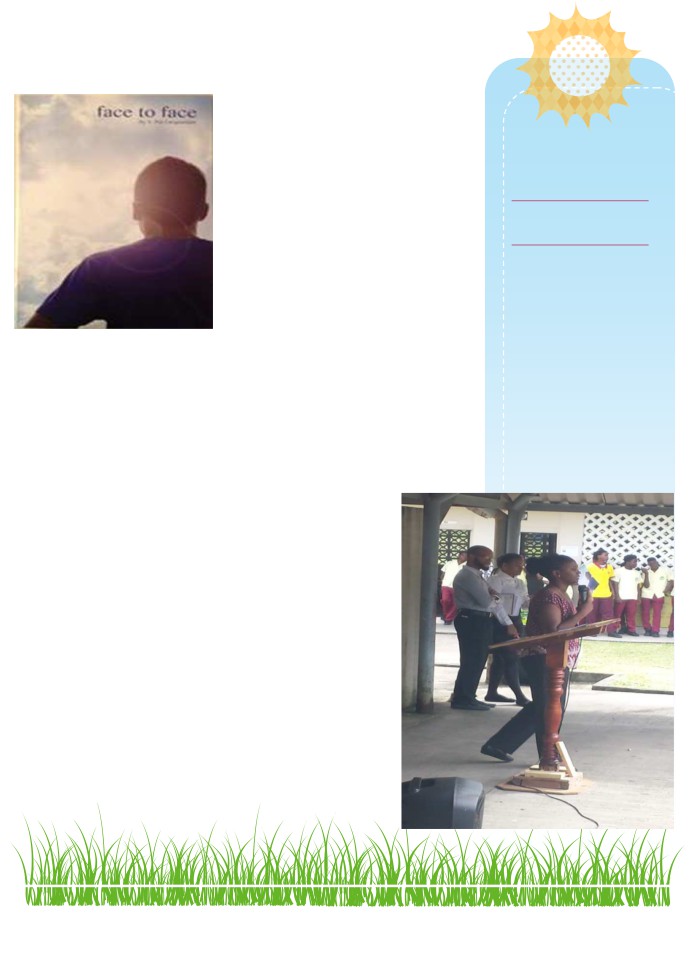 June 14th, 2017Lifeline GospelMinistriesSt. Lucia ReportHappy Summer Time   EnjoyGreetings in the Name of our Lord and Savior Jesus Christ. Greetings, Mendel and Pat Farquharson, along with the family/partners of Lifeline Gospel Ministries.It is always with great pleasure I write this report. I thank God for the ministry and the opportunity to labor in the field of souls for Jesus. Thank you, again. I am pleased to serve you.I presented the gospel and the face to face booklet at 3 Secon-
dary Schools for this school term, which marks the end of the school academic year 2016/17.School Term 24th April—July 7th, 20171) Soufriere Secondary School550 face to face booklets including 3 leaders guide booklets were distributed to students, teachers and the guidance department.Amazingly, after I made the request to say the prayer with me , to accept Jesus as Lord and Savior, a counted number of students raised their hands; how-
ever I heard the entire student body repeat the sin-
ners/repentance  prayer  out  loud,  including  the school’s principal.  Praise God!In the picture, at my back is the Principal (female) and the Vice Principal (male)Prayer Points•    Salvation of students and 
	teachers in new schoolyear•    Continued boldness to 
	share the gospel and heathfor me and family•    Partners to assist with the 
	ministry in St. Lucia•    Continued open door at 
	schools•    Increase Financial bless-
	ings for lifeline GospelMinistries.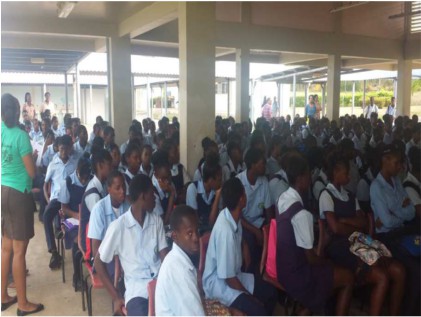 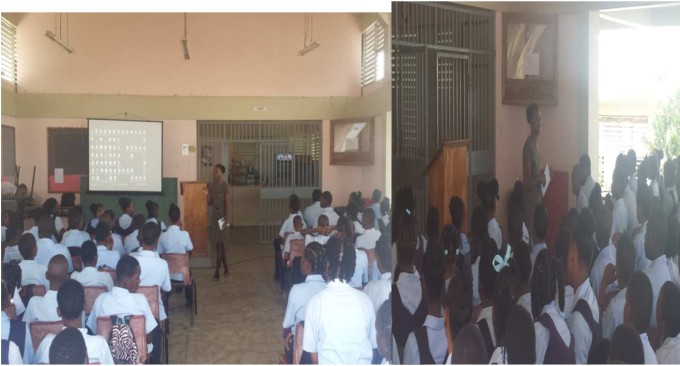 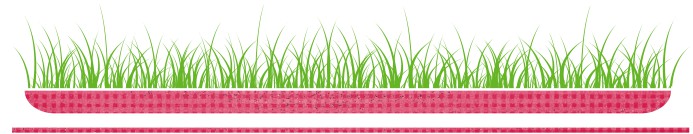 Anse Ger Secondary School: General AssemblyEvery student said thesinners prayer. (435 )460 books were distributed students 
and staff, including 3 leaders guide. 
The students received the message of 
biblical self- image very well. They re-
sponded by show of hands when I 
questioned them about the big 5 
negative statements in the book.Students were shy to stand up to re-
ceive Jesus Christ as their savior, how-
ever, every student said the sinner’s 
prayer. They eagerly prayed to re-
ceive Him as their Lord and three stu-
dents in particularly stood up to make 
a public profession of wanting prayers 
for  healing  been  labelled  with  thenegative statements. I also gave the some stu-
dents a bible and bible materials.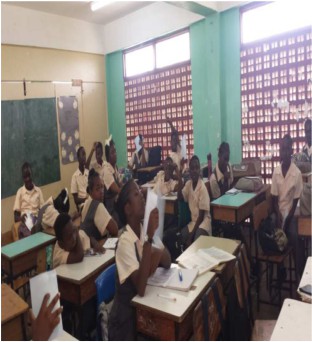 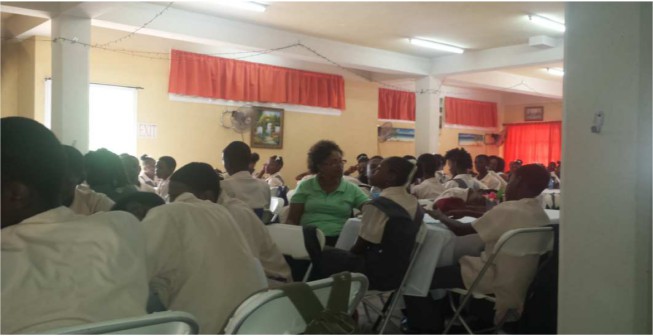 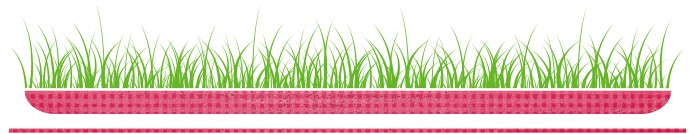 Micoud Secondary School Groups presentation738 Students heard the gospelI had the privilege of sharing the gospel to 
the students of Micoud in groups. In every 
group presentation of 30 and more students 
I did, I saw the manifestation of God’s 
power, students raised their desiring to 
start life afresh and seeking God’s forgive-
ness for their sins. I was so blessed. Overall 
a handful of students didn't pray the sinner’s 
prayer. They were not forced to do so. God 
is faithful.Students were encouraged to guard their heart and read their bible. So much can be said on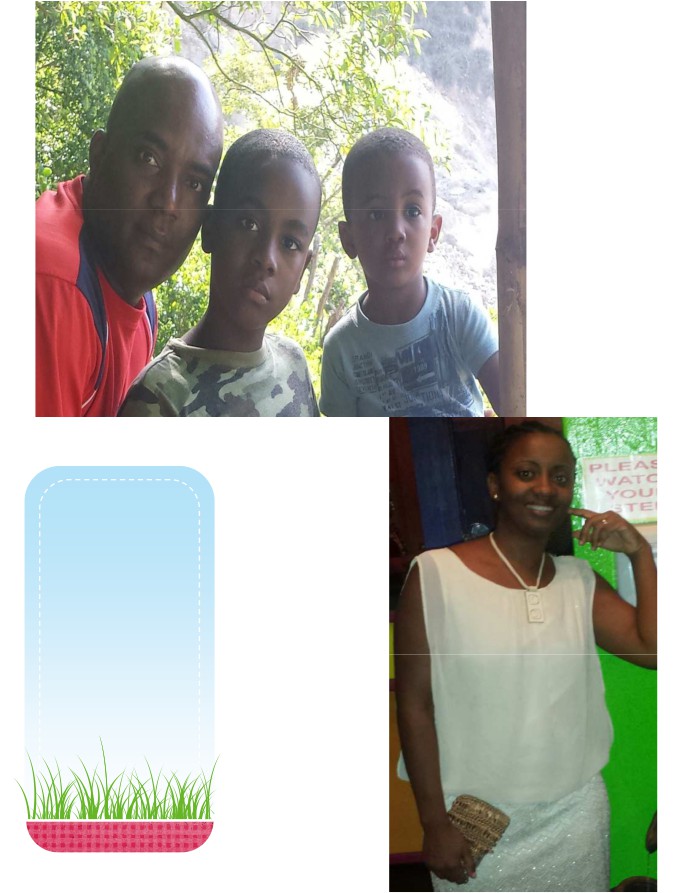 My Family and IErnie, my Husband and two sons,Samuel 8 and Peter 
2; both will soon be9 and 3 in Septem-
ber.Me at the 
bottom.Enjoy  the 
SummerGod bless you, 
and we love and 
appreciate you.